ГОРОДСКОЙ ОКРУГ ЛУХОВИЦЫМОСКОВСКОЙ ОБЛАСТИМУНИЦИПАЛЬНОЕ КАЗЕННОЕ ОБЩЕОБРАЗОВАТЛЬНОЕ УЧРЕЖДЕНИЕ«БЕЛООМУТСКАЯ ШКОЛА – ИНТЕРНАТ ДЛЯ ОБУЧАЮЩИХСЯ С ОВЗ»140520 Московская область, Луховицкий район,  п. Белоомут                                                  тел: (496) 63 – 52-2-35ул. Центральная, д. 57  Согласовано                                                               Утвержденона педагогическом совете                                         Приказом по МКОУот «__»___201__ г.                                                    «Белоомутская школа – интернатПротокол №___                                                         для обучающихся с ОВЗ» от «__»__201_ г. № ___Рабочая программа педагога - психологапо профориентации«Введение в мир профессий»для обучающихся 8,9 классовВозраст детей:  14 - 17 лет.Срок реализации программы 1 год.Разработала педагог – психолог: Влазнева Н.А.п. Белоомут, 2017 - 2018 учебный год.Содержание.Пояснительная записка………………………………………………………………...…3Цель программы………………………………………………………………………..…4Задачи программы……………………………………………………………………...…4Участники …………………………………………………………..………………….....5Сроки реализации программы……………………………………………………………5Прогнозируемый результат……………………………………………………………....5Календарно - тематическое планирование 8 класс………………………..….………...8Календарно - тематическое планирование 9 класс………………...……………….....10Список литературы……..…………………………………………………………..……12Пояснительная записка.Программа разработана в соответствии со следующими нормативными документами:                                                                                      1.Федеральный закон от 29.12 2012 г. № 273 – ФЗ «Об образовании в Российской Федерации».   2.Приказ Министерства образования и науки Российской Федерации «Об утверждении федеральных перечней учебников, рекомендованных     (допущенных) к использованию в образовательном процессе в образовательных учреждениях, реализующих образовательные программы общего образования и имеющих государственную аккредитацию от 31 марта 2012 г. № 253.3.Постановление Федеральной службы по надзору в сфере защиты прав потребителей и благополучия                                                                                                                                                     человека и Главного государственного санитарного врача Российской Федерации от 29.12.2010 № 189 «Об утверждении СанПиН 2.4.2.2821-10 «Санитарно-эпидемиологические требования к условиям и организации обучения в общеобразовательных учреждениях». Постановлением №40154 от 24.11.2015. о внесение изменений № 3 к СанПиН 2.4.2.2821-104.Учебный план МКОУ «Белоомутская школа - интернатдляобучающихся с ОВЗ» на 2017 – 2018 учебный год.  5.Устав МКОУ «Белоомутская школа-интернат для обучающихся с ОВЗ».Важность правильного выбора профессии обусловлена рядом психологических причин. По существу, каждый человек нуждается в оценке и признании окружающих, ищет одобрения, любви и независимости. Одним из способов достижения этого является выбор такой профессии, которая выделяла бы его в глазах окружающих и принесла бы ему эмоциональное удовлетворение. Отождествление с профессией позволяет человеку найти себя, способствует его самореализации и самовыражению. Стремление достичь большого успеха в профессиональной деятельности является следствием высокого уровня самооценки и способствует утверждению чувства собственного достоинства.От того, насколько велик успех подростка в его собственных глазах и в глазах окружающих, зависит степень его удовлетворенности собой. По мнению ученых, переходный период между подростковым и юношеским возрастом приходится на 14-16 лет. К концу этого периода подростки в большинстве своем должны определиться с выбором профессии.Основная задача профориентации – подготовить обучающихся к сознательному профессиональному самоопределению. Одним из важнейших условий, помогающих достичь этой цели, является раскрытие тех психологических и психофизиологических особенностей личности школьника, которые существенны для его будущей профессиональной деятельности. Именно здесь и важна роль системы профессиональных консультаций педагога – психолога.Выбор профессии происходит не мгновенно, а в течение длительного периода времени. Поэтому важно начинать проводить работу, направленную на профессиональное самоопределение, уже в подростковом возрасте.	Рабочая программа «Я выбираю профессию» написана на основе изучения программ по профориентационной работе («Твоя профессиональная карьера» С.Н. Чистяковой, «Выбор профессии» Е.А. Климова и С.Н. Чистяковой, «Я и моя профессия» Г.В. Резапкиной, «Шаги к профессии» В. Орлова и Л. Галицкой).Программа предназначена для проведения профориентационных занятий с обучающимися 8, 9 классов в системе профориентационной работы с обучающимися с умственной отсталостью (интеллектуальными нарушениями) школы – интерната. В работе с обучающимися отдается предпочтение групповой форме проведения занятий.	Программа призвана способствовать профессиональному самоопределению обучающихся. Основная направленность занятий:углубление знаний о требованиях профессии к человеку;развитие механизмов самопознания;коррекция самооценки и формирование представлений о дальнейшей жизненной перспективе;расширение кругозора учащихся, знакомство с конкретными специальностями.пропаганда профессий, наиболее востребованных обществом и овладение которыми доступно для выпускников школы – интерната для обучающихся с умственной отсталостью (интеллектуальными нарушениями).	 Занятия по профессиональному самоопределению проводятся 1 раз в неделю, педагогом-психологом. 	Программа реализуется в соответствии со следующими принципами выбора профессии школьником:знание и учет умственных возможностей и способностей;знание требований профессии к человеку;умение соотносить свои возможности с профессиональными требованиями и требованиями рынка труда.	В результате занятий обучающийся познает себя, для него актуализируется процесс профессионального и личностного самоопределения, повышается самооценка, происходит коррекция эмоционального состояния, совершенствуются навыки самопрезентации. Цель программы: знакомство с профессиями и специальностями, рекомендуемыми для профессиональной подготовки и трудоустройства выпускников школы – интерната для обучающихся с ОВЗ; осознание обучающимся своих личностных особенностей и соотнесение их с требованиями будущей профессии.Задачирабочей программы:мотивация личностного роста обучающегося;создание условий для сознательного выбора профессии;актуализация чувства ответственности за совершаемый выбор;переживание опыта межличностного взаимодействия и групповой сплоченности.Основные методы, используемые педагогом - психологом во время занятий:словесные: объяснение, разъяснение, рассказ, беседа;наглядные: наблюдение, иллюстрация, демонстрация через использование компьютерных систем;практические: упражнения, деловые игры.Профориентационная программа основывается на ряде дидактических принципов школы – интерната для обучающихся с ОВЗ:воспитывающая и развивающая направленность обучения;научность и доступность;систематичность и последовательность;связь обучения с жизнью;принцип наглядности;сознательность и активность обучающихся;индивидуальный и дифференцированный подходы.Участники программы: обучающиеся 8-9 класса, МКОУ «Белоомутская школа – интернат для обучающихся с ОВЗ».Сроки реализации программы: 2017 -2018 учебный год, с сентября по май,1 раз в неделю.Продолжительность занятия: 30 минут.	Структура занятия традиционно, может быть представлена следующим образом:Вступление. Приветствие, эмоциональный настрой на работу.Основная часть. Объяснение темы занятия. Сообщение информации. Анализ информации. Использование различных методов и приемов в соответствии с темой занятия.Заключительная часть. Подведение итогов. Анализ занятия, рефлексия.	Эффективность усвоения содержания программы оценивается по сформированности у учащихся способности к осознанному выбору профессии.Программа курса не предусматривает систему отметокПрогнозируемый результат:По завершении изучения программы обучающиеся должны знать:свои способности и возможности;основные правила выбора профессии;владеть основными понятиями в вопросах профориентации;иметь представления об индивидуальных особенностях личности.Обучающиеся должны уметь:адекватно оценивать свои возможности и соотносить их с выбором профессии;ориентироваться в мире профессий и соотносить требования профессии со своими интересами, склонностями и способностями.Необходимое оборудование: компьютер, наглядный материал, ручки, листы.Этапы реализации программы:I этап:      Цель: подготовка условий профориентационной работы.      Задачи:  1.     Изучить нормативную базу.2.     Разработать, обсудить и утвердить программу по профориентации учащихся.3.     Проанализировать материально-технические, педагогические условия реализации  программы.4.     Подобрать диагностические методики по основным направлениям программы. II этап:        Цель: реализация программы по профориентации.       Задачи:1.     Отработать содержание деятельности, наиболее эффективные формы и методы        воспитательного воздействия.2.     Обогащать содержание профпросвещения.3.     Разработать методические рекомендации по профориентации.4.     Расширять и укреплять связи и отношения школы с учреждениями района.5.     Вовлекать в систему профпросвещения представителей всех субъектов          образовательной деятельности.6.     Проводить мониторинг реализации программы.8.     Принимать участие в экскурсиях в различные учреждения района. III этап:        Цель: анализ итогов реализации программы.       Задачи:1.     Обобщить результаты работы.2.     Провести коррекцию затруднений в реализации программы.3.     Спланировать работу на следующий период.Этапы построения профориентационной работы с обучающимися:I этап:  « Диагностика учащихся» Первый этап профессиональной ориентации – подготовительный, определение трудового прогноза, на основании результатов клинических, функциональных и психологических исследований детей с ограниченными возможностями.Это направление реализуется в двух планах:· самопознание, исследование школьником своих качеств в контексте определенной профессии (или группы профессий);· оценка своих возможностей, определение степени выраженности тех или иных профессионально важных качеств и прочих ресурсов, обусловливающих профессиональный выбор. При этом результаты клинико-функционального обследования позволяют выделить объективные параметры функционально допустимых (доступных) нагрузок на жизнеобеспечивающие системы организма, которые могут возникнуть в процессах будущей трудовой деятельности, и определения соответствующего перечня показаний и противопоказаний к различным видам профессиональной  деятельности.

В целом в итоге завершения первого этапа профориентации необходимо:
определить максимально полный круг объективно показанных ребенку видов профессиональной деятельности;из этого круга профессий выделить те, которые в наибольшей мере соответствуют его склонностям, интересам и установкам;определить степень соответствия объективно показанных и субъективно приемлемых видов профессиональной деятельности;оценить социальные, социально-экономические факторы, препятствующие (или способствующие) овладению ребенком показанных видов профессиональной деятельности;сформулировать профессиональные рекомендации, оценить адекватность профессиональных планов ребенка в целом, а также реальные возможности осуществления этих планов.Применяемые методики:Схема Хочу – Могу – Надо», направленная на изучение уровня притязаний и самооценки учащихся. Выполнение методики проводилось в три этапа. На первом этапе, при выявлении интереса к профессии, учащимся было предложено в первом столбце написать название той профессии, кем они хотят стать в будущем. Во втором столбце следовало отметить, чему дети хотят научиться, при этом, если в списке не было нужных умений, то можно было дописать внизу. В третьем столбике предлагалось отметить название специальностей, по которым ученик мог бы работать. В этом столбике предлагались только доступные для учащихся специальности, но, как и во втором столбике, можно было дописать внизу свой вариант. «Матрица выбора профессии» В. Г. РезапкинаТест Айзенка по типу темпераментаII этап: «Информационно-просветительское направление»Цель этого направления – создать у учащихся максимально четкий и конкретный образ основных типов профессий. Это поможет в будущем сделать наиболее осознанный и осмысленный выбор.IIIэтап«Консультационное направление»Подразумевает содействие выбору оптанта (человека, стоящего перед необходимостью профессионального выбора). Это содействие основывается на учете мотивов человека, его интересов, склонностей, личностных проблем или особенностей мировоззрения. Оно может включать в себя диагностический или информационный аспект, но может и не включать. IV этап Обучающее (или формирующее) направление.В русле этого направления оптант воспринимается как носитель определенных компетенций, к числу которых относятся и следующие умения:умение анализировать мир профессий;умение анализировать свои возможности и ограничения в ситуации профессионального выбора;Календарно - тематическое планирование в 8 классе34 часа - в год, 1 час в неделюКалендарно- тематическое планирование в 9 классе33 часа - в год, 1 час в неделюСписок литературы.Черникова Т.В. Профориентационная поддержка старшеклассников. - М., 2006г.Исаев Д.Н. Умственная отсталость у детей и подростков. -Санкт-Петербург, 2003г.Резапкина Г.В. Я и моя профессия: рабочая тетрадь учащегося. – М., 2005г.Старобина Е.М. Профессиональная подготовка лиц с умственной отсталостью. – М., 2003г.Орлов В., Галецкая Л. Шаги к профессии//Школьный психолог.№13.2006г.Резапкина Г.В. Профессия и карьера//Школьный психолог.№2.2009г.Вострикова Е. Дорога в страну профессий// Школьный психолог.№2.2009г.Сборник отдела организации профессионального обучения и профессиональной ориентации незанятого населения «Профессиограммы профессий, востребованных на рынке труда Краснодарского края».- Краснодар, 2004г.Дневник профессионального самоопределения старшеклассника. – М., 2009г.Родионов В., Ступницкая М. Мотивационный профориентационный тренинг//Школьный психолог.№5,6,7,9.2011г.Приложение.МАТЕРИАЛЬНО –ТЕХНИЧЕСКАЯ БАЗА ПЕДАГОГА - ПСИХОЛОГАПриложение.«Дифференциально - диагностический опросник» 
(ДДО)Методика предназначена для отбора на различные типы профессий в соответствии с классификацией типов профессий Е.А. Климова. Можно использовать при профориетации подростков и взрослых. Результаты опросника ДДО показывают к какой профессиональной сфере человек испытывает склонность и проявляет интерес.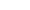 Инструкция. Предположим, что у вас появилась возможность делать то, что вам нравится, какое занятие из двух возможных вы бы предпочли?Опросника. Ухаживать за животными 
б. Обслуживать какие-нибудь приборы, следить за ними, регулировать иха. Помогать больным людям, лечить их 
б. Составлять таблицы, чертить схемы, разрабатывать компьютерные программыа. Рассматривать книжных иллюстрации, художественные открытки, конверты грампластинок 
б. Следить за состоянием и развитием растений.а. Обрабатывать материалы (дерево, ткань, металл, пластмассу и т.п.) 
б. Доводить товары до потребителя, рекламировать, продаватьа. Обсуждать научно-популярные книги, статьи 
б. Обсуждать художественные книги (или пьесы, концерты)а. Выращивать молодняк (животных какой-либо породы) 
б. Тренировать товарищей (или младших) в выполнении каких-либо действий (трудовых, учебных, спортивных)а. Копировать рисунки, изображения или настраивать музыкальные инструменты. 
б. Управлять каким-либо грузовым (подъемным или транспортным) средством (подъемным краном, трактором, телевизором и др.)а. Сообщать, разъяснять людям нужные им сведения (в справочном бюро, на экскурсии и т.д.) 
б. Оформлять выставки, витрины (или участвовать в подготовке пьес, концертов)а. Ремонтировать вещи, изделия (одежду, технику, жилище) 
б. Искать и исправлять ошибки в текстах, таблицах, рисункаха. Лечить животных 
б. Выполнять вычисления, расчеты.а. Выводить новые сорта растений 
б. Конструировать, проектировать новые виды промышленных изделий (машины, одежду, дома, продукты питания и т.п.)а. Разбирать споры, ссоры между людьми: убеждать, разъяснять, наказывать, поощрять 
б. Разбираться в чертежах, схемах, таблицах (проверять, уточнять, приводить в порядок)а. Наблюдать, изучать работу кружков художественной самодеятельности 
б. Наблюдать, изучать жизнь микробов.а. Обслуживать, налаживать медицинские приборы, аппараты 
б. Оказывать людям медицинскую помощь при ранениях, ушибах, ожогах и т.п.а. Составлять точные описания - отчеты о наблюдениях, явлениях, событиях, измеряемых объектах и др. 
б. Художественно описывать, изображать события (наблюдаемые и представляемые)а. Делать лабораторные анализы в больнице 
б. Принимать, осматривать больных, беседовать с ними, назначать лечениеа. Красить или расписывать стены помещений, поверхность изделий 
б. Осуществлять монтаж или сборку машин, приборова. Организовывать культпоходы сверстников или младших в театры, музеи, экскурсии, туристические походы и т.п. 
б. Играть на сцене, принимать участие в концертаха. Изготовлять по чертежам детали, изделия (машины, одежду), строить здания 
б. Заниматься черчением, копировать чертежи, картыа. Вести борьбу с болезнями растений, с вредителями леса, сада 
б. Работать на клавишных машинах (пишущей машинке, телетайпе, телеграфе, ЭВМ и др.)Обработка результатов и интерпретацияСуммы положительных ответов считаются по вертикали по всем пяти графам. Первая графа отражает количество баллов по профессиональной сфере "человек - природа" (все профессии, связанные с растениеводством, животноводством и лесным хозяйством), вторая графа - по сфере "человек - техника" (технические профессии), третья графа - по сфере "человек - человек" (все профессии, связанные с обслуживанием людей, с общением), четвертая - по сфере "человек - знак" (все профессии, связанные с обсчетами, цифровыми и буквенными знаками, в том числе и музыкальные специальности) и пятая по сфере - "человек - художественный образ" (все творческие специальности). В целом минимальное количество баллов по каждой графе - 0, максимальное - 8 баллов. Если набрано 0-2 балла, то результат свидетельствует о том, что интерес к данной профессиональной сфере не выражен. При результате 3-6 баллов профессиональная направленность и интерес выражены в средней степени, при результате 7-8 баллов - профессиональная направленность выражена довольно ярко и отчетливо.Методика Л.А. ЙовайшиМетодика Л.А. Йовайши предназначена для определения склонностей личности к различным сферам профессиональной деятельности.Инструкция. «Вам будет предложен перечень положений или вопросов, имеющих два варианта ответа. Определите, какому из вариантов Вы отдаете предпочтение, и зафиксируйте это в бланке для ответов. Если Вы полностью согласны с вариантом «а» и не согласны с вариантом «б», то в клетку с цифрой, соответствующей номеру вопроса или утверждения, и буквой «а» поставьте 3, а в клетку «б» - 0. 
Если Вы не согласны как с вариантом «а», так и с вариантом «б», то выберите из них наиболее предпочтительный для Вас и оцените его в 2 балла, менее предпочтительный вариант оценивается в 1 балл. 
Отвечайте на вопросы, не пропуская ни одного из них».ОпросникПредставьте, что Вы на выставке. Что Вас больше привлекает в экспонатах: 
а) цвет, совершенство форм; 
б) их внутреннее устройство (как и из чего они сделаны).Какие черты характера в человеке Вам больше всего нравятся: 
а) дружелюбие, чуткость, отсутствие корысти; 
б) мужество, смелость, выносливость.Служба быта оказывает людям разные услуги. Считаете ли Вы необходимым: 
а) и впредь развивать эту отрасль, чтобы всесторонне обслуживать людей; 
б) создавать такую технику, которой можно было бы самим пользоваться в быту.Какое награждение Вас больше бы обрадовало. 
а) за общественную деятельность; 
б) за научное изобретение.Вы смотрите военный или спортивный парад. Что больше привлекает Ваше внимание: 
а) сложность ходьбы, грациозность участников парада; 
б) внешнее оформление колонн (знамена, одежда и пр.).Представьте, что у Вас много свободного времени. Чем бы Вы охотнее занялись: 
а) чем-либо практическим (ручным трудом); 
б) общественной работой (на добровольных началах).Какую выставку Вы бы с большим удовольствием посмотрели: 
а) новинок научной аппаратуры (в области физики, химии, биологии); 
б) новых продовольственных товаров.Если бы в школе было два кружка, какой бы Вы выбрали: 
а) музыкальный; 
б) технический.Если бы Вам предоставили пост директора школы, на что бы Вы обратили большее внимание: 
а) на сплоченность коллектива; 
6) на создание необходимых удобств.Какие журналы Вы бы с большим удовольствием читали: 
а) литературно-художественные; 
б) научно-популярные.Что важнее для человека: 
а) создавать себе благополучный, удобный быт; 
б) жить без некоторых удобств, но иметь возможность пользоваться сокровищницей искусства, создавать искусство.Для благополучия общества необходимо:. 
а) техника; 
б) правосудие.Какую из двух книг Вы бы с большим удовольствием читали: 
а) о развитии науки в нашей стране; 
б) о достижениях спортсменов нашей страны.В газете две статьи разного содержания. Какая из них вызвала бы у Вас большую заинтересованность: 
а) о машине нового типа; 
б) о новой научной теории.Какая из двух работ на свежем воздухе Вас больше бы привлекала: 
а) работа, связанная с постоянными передвижениями (агроном, лесничий, дорожный мастер); 
б) работа с машинами.Какая, на Ваш взгляд, задача школы важнее: 
а) подготовить учащихся к работе с людьми, чтобы они могли помогать другим создавать материальные блага; 
б) подготовить учащихся к практической деятельности, к умению создавать материальные блага.Что, на Ваш взгляд, следует больше ценить у участников самодеятельности: 
а) то, что они несут людям искусство и красоту; 
б) то, что они выполняют общественно полезную работу.Какая, на Ваш взгляд, область деятельности человека в дальнейшем будет иметь доминирующее значение: 
а) физика; 
б) физическая культура.Что обществу принесет больше пользы: 
а) забота о благосостоянии граждан; 
б) изучение поведения людей.Какого характера научную работы Вы бы выбрали: 
а) работу с книгами в библиотеке; 
б) работу на свежем воздухе в экспедиции.Представьте, что Вы - профессор университета. Чему Вы отдали бы предпочтение в свободное от работы время: 
а) занятиям по литературе; 
б) опытам по физике, химии.Вам представляется возможность совершить путешествие в разные страны. В качестве кого Вы охотнее поехали бы: 
а) как известный спортсмен на международные соревнования; 
б) как известный специалист по внешней торговле с целью покупки необходимых товаров для нашей страны.Какие лекции слушали бы Вы с большим удовольствием: 
а) о выдающихся художниках; 
б) о выдающихся ученых.Что Вас больше привлекает при чтении книг: 
а) яркое изображение смелости и храбрости героев; 
б) прекрасный литературный стиль.Вам представляется возможность выбора профессии. Какой из них Вы бы отдали предпочтение: 
а) работе малоподвижной, но связанной с созданием новой техники; 
б) физической культуре или другой работе, связанной с движением.Какими выдающимися учеными Вы больше интересуетесь: 
а) Поповым и Циолковским; 
б) Менделеевым и Павловым.Как Вам кажется, на что следовало бы в школе обратить большее внимание: 
а) на спорт, так как это нужно для укрепления здоровья; 
б) на успеваемость учащихся, так как это необходимо для будущего.Что бы Вас больше заинтересовало в печати: 
а) сообщение о состоявшейся художественной выставке; 
б) известие о прошедшем митинге в защиту прав человека.Если бы Вам представилась возможность занять определенный пост, какой бы Вы выбрали: 
а) главного инженера завода; 
б) директора универмага.Как Вы считаете, что важнее: 
а) много знать; 
б) создавать материальные блага.Лист для ответовОбработка результатов и интерпретация
В заполненном листе ответов в каждом столбце подсчитывается количество баллов. Результаты записываются под каждым столбцом, который соответствует определенной сфере профессиональных интересов: 1-й столбец - сфера искусства 
2-й столбец - сфера технических интересов 
3-й столбец - сфера работы с людьми 
4-й столбец - сфера умственного труда 
5-й столбец - сфера физического труда 
6-й столбец - сфера материальных интересов.
Анализируя полученные данные, необходимо выделить столбцы, содержащие наибольшее количество баллов, и эти сферы деятельности можно считать предпочитаемыми испытуемым. Столбцы, содержащие наименьшее количество баллов, отражают сферы деятельности, отвергаемые испытуемым.№Тема занятияКоличество часовДата1Диагностическое. Вводное. Правила работы в группе.41-4 неделя сентября2Счастье – когда тебя понимают11 неделя октября3Что я знаю о себе. Темперамент. Свойства нервной системы.12 неделя октября4Темперамент и профессии13 неделя октября5Что такое характер?14 неделя октября6Эмоциональное состояние и приемы саморегуляции11 неделя ноября7Особенности мышления12 неделя ноября8Память и внимание13 неделя ноября9Склонность и интересы в выборе профессии14 неделя ноября10Что я знаю о мире профессий. Классификация профессий Климова11 неделя декабря11Что я знаю о себе?12 неделя декабря12Ошибки в выборе профессий13 неделя декабря13Составление личного профессионального плана14 неделя декабря14Навыки самопрезентации. Заключительное занятие12 неделя января15Здоровье и карьера13 неделя января16Современный рынок труда. Профессии 21 века14 неделя января17Устраиваемся на работу11 неделя февраля18Сто дорог – одна твоя12 неделя февраля19Легко ли быть молодым13 неделя февраля20Как претворить мечты в реальность14 неделя февраля21Рабочее место, его организация и содержание. Правила безопасности труда11 неделя марта22Искусство самопрезентации: язык телодвижений13 неделя марта23Искусство самопрезентации: совершенствование вербальных возможностей14 неделя марта24Искусство самопрезентации: взаимодействие с людьми11 неделя апреля25Я учусь принимать решение12 неделя апреля27Умение учитывать свои сильные и слабые стороны при выборе профессии13 неделя апреля28Профориентационная игра «Угадай профессию»14 неделя апреля30Итоговое занятие. Знаю, помню, могу.11 неделя мая31-34Диагностика42-4 недели мая№Тема занятияКоличество часовДата1Диагностическое. Профессии в нашей жизни.41-4 неделя сентября2Знакомство. Мои профессиональные интересы и склонности. «Мир профессий».11 неделя октября3Идеальная профессия. «Я выбираю профессию».12 неделя октября4Какой я? Что мы можем, что мы знаем?13 неделя октября5Профессионально – важные качества (ПВК). Самооценка ПВК.14 неделя октября6Я и профессия11 неделя ноября7Я учусь принимать решение12 неделя ноября8Природные свойства нервной системы13 неделя ноября9Кем хочу быть и почему?14 неделя ноября10Успех в профессиональной деятельности человека11 неделя декабря11Перспектива профессионального будущего12 неделя декабря12Заключительное занятие.  Путешествие по стране профессии13 неделя декабря13Урок самопознания и откровенности14 неделя декабря14Мой внутренний мир12 неделя января15Я – личность13 неделя января16Как ты относишься к людям и как люди должны относиться к тебе14 неделя января17В человеке все должно быть прекрасно11 неделя февраля18Жизненные ценности12 неделя февраля19Самореализация 13 неделя февраля20Личностный профиль14 неделя февраля21Игровые пробы11 неделя марта22Что? Где? Когда?13 неделя марта23Моя жизнь14 неделя марта24Профессиональные и жизненные планы11 неделя апреля25Профессии, специальности. Их классификации по отраслям, предметам, целям, средствам и условиям труда12 неделя апреля26Знакомство с профессиограммой13 неделя апреля27Мотивы и ценностные ориентации в профессиональном самоопределении и выборе карьеры14 неделя апреля28Учебные заведения11 неделя мая29Итоговое занятие. Мы выбираем, нас выбирают.12 неделя мая30-33Диагностическое43,4 недели маяМебель и оборудованиеМебель по росту детей (стол, 2-3 стула). Мягкий диван. Проектор, экран. Компьютер. Ноутбук.Стимульный материалМатериал к диагностическим методикам, тестам, информация о профессиях, фото, видео материал соответствующий требованиям научности, возрастной дифференциации. Технический материалБумага белая А4, тетрадь в клетку, карандаши простые, карандаши цветные.ПТЧЗХ1а1б2а2б3а3б4а4б5а5б6а6б7а7б8а8б9а9б10а10б11а11б12а12б13а13б14а14б15а15б16а16б17а17б18а18б19a19б20а20б1а1б2а2б3а3б4а4б5а5б6а6б7а7б8а8б9а9б10а10б11а11б12а12б13а13б14а14б15а15б16а16б17а17б18а18б19а19б20а20б21а21б22а22б23а23б24а24б25а25б26а26б27а27б28а28б29а29б30а30б